AMENAGEMENT DES ACCES ET PLATEFORMES / EXCAVATIONSD’août à octobre 2021 Le chemin dit du Ferré sera inaccessible du 2 août au 30 septembre 2021.Des travaux seront réalisés le long des routes départementales D11, D11F et D28 au mois d’août 2021.REALISATION DES FONDATIONSDe septembre à novembre 2021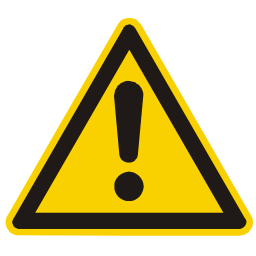 CÂBLAGE ELECTRIQUED’août à octobre 2021ARRIVEE DES ELEMENTS, ASSEMBLAGE ET LEVAGE DES EOLIENNESDe juillet à août 2021 : installation de la base vie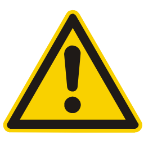 Semaine 1 (soit le 01 janvier 2022) : début du montage du parc éolien de la Croix de ChalaisSemaine 31 (soit le 02 août 2022) : début du montage du parc éolien de la Croix de la MérotteMISE SOUS TENSION, TESTS TECHNIQUES, MISE EN SERVICEDe mai à novembre 2022 Mise en service du parc éolien de la Croix de Chalais en mai 2022 Mise en service du parc éolien de la Croix de la Mérotte en novembre 2022